Trại hè Khởi nghiệpĐại học Quốc gia SingaporeTrại hè Khởi nghiệpThời gian chương trình: 5 tháng 7 đến 16 tháng 7 năm 2021Thời gian nộp hồ sơ: 15 tháng 2 đến 31 tháng 3 năm 2021APPLY NOWLƯU Ý: Bạn nên đọc kỹ phần “Thông tin và tiêu chí đăng ký” trước khi bắt đầu đăng ký.Tìm hiểu về khởi nghiệp tại ở thành phố Singapore nhộn nhịp: một mình chứng thành công về “khởi nghiệp” và “mở rộng quy mô” để đạt được tác động tới toàn cầu như ngày nay.Singapore đã khai sinh ra một loạt các doanh nghiệp trong nước để lại dấu ấn trong khu vực và hơn thế nữa. Câu chuyện thành công của nó bao gồm các doanh nghiệp như Carousell, Shopback, Rotimatic, Patsnap và nhiều doanh nghiệp khác.Chương trình này là sự kết hợp của các quốc gia, ngôn ngữ và văn hóa vì nó tập hợp những sinh viên có năng lực cao từ khắp nơi trên thế giới để cùng nhau học hỏi và phát triển, trong một buổi giới thiệu chuyên sâu kéo dài hai tuần về hệ sinh thái đổi mới và khởi nghiệp của Singapore và Đông Nam Á.Thông qua sự kết hợp phong phú của các bài giảng, các cuộc trò chuyện với các công ty khởi nghiệp, các buổi thuyết trình và pitching, cũng như các chuyến thăm đến các tổ chức khác nhau, chương trình sẽ đem đến cho các bạn trải nghiệm giáo dục toàn diện, đồng thời tạo mối quan hệ xã hội và học thuật giữa sinh viên địa phương và quốc tế và những diễn giả đáng kính của chúng tôi cùng những người đã cống hiến vào xây dựng hệ sinh thái tại Singapre.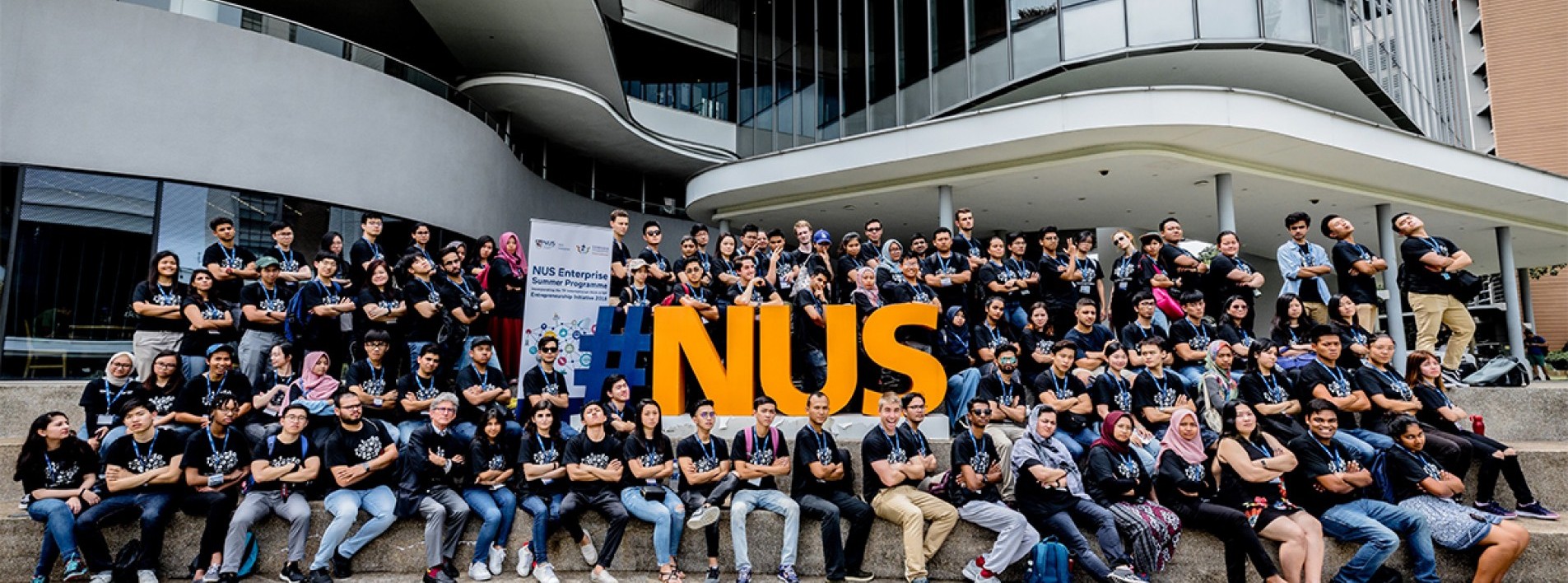 Thông tin về chương trìnhNhững sinh viên có quan tâm cơ bản đến lĩnh vực kinh doanh sẽ được xem xét ưu tiên. Chương trình Trại hè Khởi nghiệp của NUS nhắm vào các sinh viên đại học hiện đang theo học đại học, chuyên ngành bất kỳ.Chương trình của chúng tôi bao gồm rộng rãi các chủ đề sau::Bối cảnh về doanh nghiệp và văn hóa xã hội của Singapore và ASEANMô hình phát triển kinh tế của Singapore và vai trò thay đổi của khởi nghiệp và đổi mớiTrái tim của Hệ sinh thái Khởi nghiệp của Singapore và ASEANSở hữu trí tuệ và Đổi mới sáng tạo tại Singapore và ASEANMối quan hệ, Ngôn ngữ và Văn hóa ASEANTrải nghiệm về SingaporeNhững hiểu biết và kỹ năng thực tế dành cho các các nhà khởi nghiệp có khát vọng lớnLàm thế nào để trở thành một doanh nhân: Nhận biết cơ hội và tư duy khởi nghiệpPhương pháp Khởi nghiệp Tinh gọnGiá trị của doanh nghiệp và Thiết kế Mô hình Kinh doanhTạo doanh nghiệp mớiPitching and huy động vốnCác chủ đề trong Khởi nghiệpKhởi nghiệp trong lĩnh vực công nghệKhởi nghiệp trong lĩnh vực xã hộiKhởi sự trong doanh nghiệpĐầu ra:Hiểu các khái niệm cốt lõi của tinh thần kinh doanh từ nhận biết cơ hội và xác nhận khách hàng / thị trường đến đề xuất giá trị / thiết kế mô hình kinh doanh, thành lập nhóm và khởi nghiệp tinh gọn.Nhận thức về hệ sinh thái khởi nghiệp đa dạng và môi trường văn hóa xã hội của Singapore và Đông Nam Á, và tầm quan trọng của vai trò của mạng xã hội trong việc tìm nguồn lựcPhát triển và hình thành kinh nghiệm và kỹ năng về phát triển và pitch ý tưởng startup trong các cuộc thi Các bài giảng sẽ được thực hiện bằng tiếng Anh bởi các giảng viên của Đại học Quốc gia Singapore và các chuyên gia trong ngành. Học viên đáp ứng các yêu cầu của chương trình sẽ được cấp 4 tín chỉ mô-đun (4 MC) và Giấy chứng nhận hoàn thành chương trình từ NUS Enterprise vào cuối chương trình.Phí cho chương trình ảo kéo dài hai tuần này là 4.650 SGD – tương đương với 79 triệu VND (trước thuế Hàng hóa và Dịch vụ). Thanh toán qua hối phiếu ngân hàng và phải được thanh toán cho "Đại học Quốc gia Singapore" - "National University of Singapore".Thông tin đăng ký và tiêu chí tuyển chọnChương trình sẽ hoàn toàn được dạy qua hình thức trực tuyến.Application Procedure:1. Bạn có thể gửi đơn đăng ký của mình qua Cổng Đăng ký Trực tuyến. Vui lòng tải xuống và đọc hướng dẫn ứng dụng trước khi bạn bắt đầu ứng dụng của mình. 2. Chuẩn bị một một video giới thiệu không quá 3 phút để gửi cùng với đơn đăng ký của bạn.Video ngắn gọn bao gồm những điều sau:• Giới thiệu về bản thân• Tại sao bạn quan tâm đến việc tham gia Chương trình Trại hè Khởi nghiệp của NUS.• Mô tả một ý tưởng kinh doanh bạn muốn / đang theo đuổi hoặc điều bạn đam mê• Mô tả những gì bạn muốn rút ra từ chương trình này và nó có thể giúp bạn như thế nào trong ý tưởng kinh doanh hiện tại / tương lai của bạn.[Lưu ý: Để gửi video, bạn có thể tải video lên YouTube, thay đổi cài đặt bảo mật thành “Không công khai” hoặc “Bảo vệ bằng mật khẩu” và cung cấp URL video (và mật khẩu nếu có) trong phần liên quan trong ứng dụng trực tuyến của bạn]3. Gửi các tài liệu bản cứng liên quan (Tham khảo Câu hỏi thường gặp số 2) cho NUS sau khi hoàn thành đơn đăng ký trực tuyến của bạn.Trước khi bạn nộp đơnTôi có thể nộp đơn không?Sinh viên muốn đăng ký Trại hè phải tìm hiểu kỹ họ trước khi đăng ký, để tìm hiểu xem họ có đáp ứng các yêu cầu về tính đủ điều kiện hay không, cũng như các chi phí tài chính liên quan.Tiêu chí tuyển chọnTrại hè chào đón tất cả sinh viên từ tất cả các tổ chức và trường đại học, và chương trình được giảng dạy hoàn toàn bằng tiếng Anh. Để tham gia chương trình, bạn cần phải:hiện đang ghi danh vào một trường cao đẳng hoặc đại học được công nhậnthành thạo ngôn ngữ tiếng AnhKhả năng thành thạo Tiếng AnhNếu tiếng Anh không phải là ngôn ngữ mẹ đẻ của trường đại học tại gia của bạn, bạn bắt buộc phải tải lên tài liệu trình độ tiếng Anh của mình trong quá trình đăng ký. Chúng tôi sẽ đánh giá những sinh viên được đề cử phù hợp để trao đổi và có thể học được  chương trình giảng dạy nghiêm ngặt bằng tiếng Anh tại NUS Enterprise.Dựa trên các yêu cầu của chúng tôi, vui lòng tham khảo dưới đây như một hướng dẫn cho sinh viên với việc học tập tại NUS Enterprise::Xin lưu ý rằng chỉ điểm TOEFL và / hoặc IELTS đạt được trong hai năm tính đến ngày 15 tháng 3 của năm nộp đơn mới được xem xét. Ví dụ: đối với các đơn đăng ký kết thúc vào ngày 15 tháng 3 năm 2020, thời hạn hiệu lực cho điểm là từ ngày 15 tháng 3 năm 2018 đến ngày 15 tháng 3 năm 2020 (bao gồm cả hai ngày).Chính sách Học sinhChương trìnhHọc sinh sẽ chỉ được coi là đã ghi danh thành công với tư cách là Học sinh Trại hè sau khi đã thanh toán xong. Việc không thanh toán trước thời hạn đã cho mà không có bất kỳ lý do hợp lệ nào sẽ được coi là rút khỏi chương trình.Tất cả sinh viên phải có mặt 100% trong các buổi học và đáp ứng tất cả các yêu cầu đánh giá/thi cử thì mới được cấp 4 tín chỉ mô-đun (MC) và Giấy chứng nhận tham gia từ Doanh nghiệp NUS vào cuối chương trình.Rút khỏi chương trìnhSinh viên muốn rút khỏi chương trình phải thông báo cho NUS Enterprise bằng cách viết thư tại atnecbox13@nus.edu.sg và trường đại học / cơ quan sở tại (nếu có).CHính sách rút khỏi chương trìnhViệc rút khỏi Trại hè chỉ áp dụng cho những sinh viên đã chấp nhận đăng ký tham gia chương trình. Các hành động trước đó, chẳng hạn như từ chối đề nghị ghi danh hoặc hủy đơn đăng ký, KHÔNG được coi là rút khỏi chương trình và sẽ KHÔNG chịu bất kỳ hình phạt nào.Bất kỳ sinh viên nào muốn rút lui khỏi chương trình sẽ cần phải thông báo cho NUS Enterprise bằng văn bản tại địa chỉ necbox13@nus.edu.sg. Các sinh viên được trường đại học hoặc cơ quan chủ quản đề cử trao đổi cũng sẽ cần thông báo cho trường đại học hoặc điều phối viên cơ quan tại cơ quan sở tại về việc rút lui của họ.Câu hỏi thường gặpChúng tôi đã tổng hợp các câu trả lời cho các Câu hỏi Thường gặp mà chúng tôi nhận được.Vui lòng xem qua các câu trả lời của chúng tôi bên dưới để biết thêm thông tin về quy trình đăng ký và chi tiết chương trình.Nếu câu hỏi của bạn chưa được trả lời trong Câu hỏi thường gặp, bạn có thể viết thư cho chúng tôi tại necbox13@nus.edu.sg.1. Tôi là một học sinh trung học / sắp tốt nghiệp / người lớn đã đi làm. Tôi có đủ điều kiện tham gia chương trình không?Chương trình Trại hè được thiết kế cho sinh viên đại học và sau đại học hiện đang theo học tại một trường đại học (từ bất kỳ chuyên ngành nào).Bạn cũng có thể đăng ký nếu bạn là:- Tốt nghiệp phổ thông trung học, bắt đầu năm thứ nhất đại học ngay sau Trại hè- Sinh viên năm cuối tốt nghiệp vào năm diễn ra Chương trình hè- Một sinh viên tốt nghiệp đăng ký vào trường đại họcXin lưu ý rằng việc xem xét ưu tiên được dành cho sinh viên bằng cử nhân và sinh viên sau tốt nghiệp .Những người đang đi làm mà không tham gia học tại trường đại học nào sẽ không đủ điều kiện cho chương trình này.2. Tôi cần nộp những giấy tờ gì khi nộp đơn?Bạn sẽ cần gửi các tài liệu sau:- Bản sao trang Hộ chiếu của bạn có ghi tên và quốc tịch của bạn.- Bản sao Bảng điểm học tập của bạn với chú giải điểm do Đại học tại gia của bạn cấp (kèm theo bản dịch tiếng Anh, nếu có).- Một lá thư từ trường Đại học tại gia của bạn cho biết ngày / tháng tốt nghiệp dự kiến của bạn và tình trạng sinh viên hiện tại của bạn trong trường Đại học- Bản sao yêu cầu Anh ngữ của bạn, nếu phương tiện Đại học tại gia của bạn không phải là tiếng Anh.- Bản sao Sơ yếu lý lịch (CV) của bạn- Chứng minh tài chính bằng tiếng AnhSinh viên tự đóng học phíNộp bản sao kê ngân hàng (bản gốc, bản sao có chứng thực hoặc bản sao kê được tạo điện tử sẽ được chấp nhận). Báo cáo không được ghi quá 6 tháng kể từ ngày dự định nhập học.Người nhận học bổng: Gửi thư chính thức từ (các) tổ chức tài trợ kèm theo thông tin chi tiết về khoản tài trợ trong suốt thời gian học tập / nghiên cứu tại NUS.3. 3. Có bao nhiêu học sinh trong Chương trình Hè?Trại hè năm 2019 đã tổ chức cho 180 sinh viên trong nước và quốc tế. Những sinh viên này đến từ nhiều quốc tịch và nền tảng học vấn khác nhau.Loại bài thiĐiểm tối thiểuIELTS6,5 tổng thể với 6,5 trong các thành phần Đọc và ViếtTOEFL100 điểm cho bài thi trên mạngMốc thời gianChính sách rút khỏi chương trình cho sinh viên trao đổi và trả phíTrước khi đến NUSSinh viên phải thông báo cho NUS Enterprise và trường đại học / cơ quan sở tại (nếu có) bằng văn bản 4 tuần trước khi đến NUS.Mọi khoản Phí chương trình đã trả sẽ KHÔNG được hoàn lại.Sau khi đến NUSSinh viên phải thông báo cho NUS Enterprise và trường đại học / cơ quan sở tại (nếu có) vào bất kỳ thời điểm nào khi có ý định không tham gia chương trình nữa.Phí Chương trình sẽ KHÔNG ĐƯỢC hoàn lại.